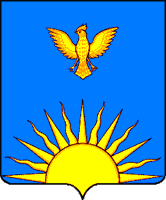 КОНТРОЛЬНО - СЧЕТНАЯ ПАЛАТА ГОРОДА ЗАРИНСКА АЛТАЙСКОГО КРАЯпр-кт. Строителей, 31, г. Заринск, 659100, тел. (38595) 99-1-82, E-mail:  kso3zarinsk@yandex.ruЗ А К Л Ю Ч Е Н И Е 24.06.2021                                                                                                                        на проект решения Заринского городского Собрания депутатов Алтайского края «О внесении изменений в решение Заринского городского Собрания депутатов «О бюджете муниципального образования город Заринск Алтайского края на 2021 год» Заключение подготовлено на основании статей 157, 268.1 Бюджетного кодекса Российской Федерации, пункта 1 статьи 17.1 Федерального закона от 06.10.2003 № 131-ФЗ «Об общих принципах организации местного самоуправления в Российской Федерации», пункта 2 статьи 9 и статьи 11 Федерального закона от 07.02.2011 № 6-ФЗ «Об общих принципах организации и деятельности контрольно-счетных органов субъектов Российской Федерации и муниципальных образований», Устава муниципального образования город Заринск, Положения о бюджетном устройстве, бюджетном процессе и финансовом контроле в муниципальном образовании город Заринск Алтайского края (далее – оложение о бюджетном процессе), утвержденного решением Заринского городского Собрания депутатов Алтайского края  от 26.04.2013 № 36, Положения о контрольно-счетной палате города Заринска Алтайского края, утвержденного решением Заринского городского Собрания депутатов Алтайского края  от 15.12.2020 № 103 (далее – Положение о КСП). Для подготовки заключения использовались следующие материалы: 1. Бюджетный кодекс Российской Федерации; 2. Федеральный закон от 08.12.2020 N 385-ФЗ "О федеральном бюджете на 2021 год и на плановый период 2022 и 2023 годов";3. Закон Алтайского края от 3 сентября 2007 года № 75-ЗС «О бюджетном процессе и финансовом контроле в Алтайском крае»; 4. Закон Алтайского края от 7 декабря 2020 года № 100-ЗС «О краевом бюджете на 2021 год и на плановый период 2022 и 2023 годов» (далее – «Закон № 100-ЗС»);5. Положение о бюджетном устройстве, бюджетном процессе и финансовом контроле в муниципальном образовании город Заринск Алтайского края, утвержденное решением Заринского городского Собрания депутатов Алтайского края  от 26.04.2013 № 36;6. Решение Заринского городского Собрания депутатов от 24.11.2020 № 85 «О бюджете муниципального образования город Заринск Алтайского края на 2021 год»; 5. Правовые акты Российской Федерации, Алтайского края и муниципального образования город Заринск. По состоянию на 1 июня 2021 года доходы бюджета города составили 448 733,6 тыс. рублей или 44,0 % (в том числе налоговые и неналоговые доходы – 132 501,0 тыс. рублей или 44,4 %), расходы – 441 518,3 тыс. рублей или 42,5 %. Бюджет исполнен с превышением доходов над расходами (профицитом) на 7 215,3 тыс. рублей. Проектом решения Заринского городского Собрания депутатов Алтайского края «О внесении изменений в решение Заринского городского Собрания депутатов Алтайского края «О бюджете муниципального образования город Заринск Алтайского края на 2021 год» (далее – «Проект») вносятся изменения в основные характеристики бюджета города на 2021 год, утвержденные Решением № 85. Общий объем доходов бюджета города на 2021 год  Проектом не корректируется. Общий объем расходов бюджета города увеличивается на 13 896,1 тыс. рублей (1,3 %) и составит 1 061 710,4 тыс. рублей Увеличивается объем бюджетных ассигнований, направляемых на исполнение публичных нормативных обязательств, на 2021 год на 989,0 тыс. рублей (5,1 %) и составит 20 196,2 тыс. рублей. Общий объем бюджетных ассигнований дорожного фонда на 2021 год увеличивается на 9 767,5 тыс. рублей (4,2 %) и составит 242 905,0 тыс. рублей. Из 10 разделов классификации расходов бюджетов увеличение утвержденных в бюджете города бюджетных ассигнований предусматривается по 8 разделам на общую сумму 13 896,1 тыс. рублей или на 1,3 %. Из 31 подраздела классификации расходов бюджета, применяемых в Решении № 85, Проектом предусмотрены изменения бюджетных ассигнований по 19, в том числе по 17 подразделам – увеличение на общую сумму 15 935,0 тыс. рублей (2,3 %), по 2 – уменьшение на 2 038,9 тыс. рублей (0,8 %), по остальным (12) подразделам объемы бюджетных ассигнований не изменяются. Указанные изменения вносятся за счет остатков средств на счетах, сложившихся по состоянию на 1 января 2021 года, а также за счет перераспределения бюджетных ассигнований между разделами и подразделами и использования средств резервного фонда. Основные направления предлагаемых изменений по расходам представлены в пояснительной записке, прилагаемой в материалах к Проекту. Структура расходов бюджета города на 2021 год по разделам и подразделам классификации расходов бюджетов существенно не изменяется. Как и прежде в структуре расходов бюджета города наибольший удельный вес по разделам занимают бюджетные ассигнования на образование (52,4 %) и национальную экономику (24,2 %). Бюджетные ассигнования, предусмотренные в разрезе разделов и подразделов классификации расходов бюджетов, по целевым статьям (государственным программам и непрограммным направлениям деятельности), группам (группам и подгруппам) видов расходов классификации расходов бюджета города, соответствуют объемам средств, представленным в ведомственной структуре расходов бюджета города. Из 7 главных распорядителей бюджетных средств изменения бюджетных ассигнований в сторону увеличения предусмотрены по 5 главным распорядителям бюджетных средств (на 13 896,1 тыс. рублей) и по остальным (2) – объемы бюджетных ассигнований не изменяются. В денежном выражении более 92 % от объема увеличения бюджетных ассигнований приходится на трех главных распорядителей бюджетных средств: Комитет по экономике и управлению муниципальным имуществом администрации города Заринска (на 5 489,7 тыс. рублей), Комитет по образованию администрации города Заринска (на 5 128,8 тыс. рублей), Комитет по управлению городским хозяйством, промышленностью, транспортом и связью администрации города Заринска (на 2 180,5 тыс. рублей). Согласно Проекту, объем финансирования расходов на муниципальные программы города Заринска (далее – «Программы») увеличивается на общую сумму 9 033,5 тыс. рублей (1,0 %) и составит 919 149,3  тыс. рублей, их доля в объеме расходов бюджета города составит 86,6 %. Изменения бюджетных ассигнований предусмотрены по 13 Программам (из 23 Программ), в том числе по 11 Программам – увеличение на сумму 9 272,7 тыс. рублей, по 2 Программам – уменьшение на сумму 239,2 тыс. рублей. По остальным (11) Программам объемы бюджетных ассигнований не корректируются: «Повышение безопасности дорожного движения», «Комплексное развитие систем коммунальной инфраструктуры»; «Содействие занятости населения», «Улучшение условий и охраны труда», «Комплексные меры противодействия злоупотреблению наркотиков и их незаконному обороту», «Энергосбережение и повышение энергетической эффективности»; «Улучшение обеспечения КГБУЗ «Центральная городская больница г. Заринска» медицинскими кадрами», «Капитальный ремонт общеобразовательных учреждений», «Формирование современной городской среды», «Информатизация органов местного самоуправления». В процентном соотношении наибольшее увеличение (более 91 %) приходится на четыре Программы: «Развитие образования в городе Заринске» (разработка ПСД, ремонты детских садов, школ, подготовка учебных кабинетов «Точки роста» школ № 1, 3, 7), «Развитие физической культуры и спорта в городе Заринске» (открытие летней олимпиады малых городов), «Поддержка и развитие малого и среднего предпринимательства в городе Заринске» (компенсация пассажироперевозчику) и «Адресная инвестиционная программа города Заринска» (строительство кладбища «Сибирское»). Контрольно-счетная палата города Заринска Алтайского края обращает внимание на необходимость соблюдения разработчиками Программ требований статьи 179 Бюджетного кодекса Российской Федерации в части приведения объемов финансирования Программ, предусмотренных в их паспортах на 2021 год, в соответствие с Решением Заринского городского Собрания депутатов от 24.11.2020 № 85 (с учетом изменений) в срок не позднее 3 месяцев со дня его вступления в силу. В Проекте по группам видов расходов наибольшая доля в общем объеме расходов бюджета города – 54,4 % или 577 243,5 тыс. рублей приходится на субсидии бюджетным учреждениям. Расходы на закупку товаров, работ и услуг в структуре занимают 29,6 % или 314 792,4 тыс. рублей; субсидии автономным учреждениям – 6,5 % или 68 802,5 тыс. рублей; на выплаты персоналу государственных (муниципальных) органов – 5,7 % или 60 357,0 тыс. рублей; на публичные нормативные социальные выплаты гражданам – 1,9 % или 20 196,2 тыс. рублей; на социальные выплаты гражданам, кроме публичных нормативных социальных выплат – 1,2% или 13 012,7 тыс. рублей; на субсидии юридическим лицам, индивидуальным предпринимателям, физическим лицам – 0,3 % или 3 400,0 тыс. рублей; на исполнение судебных актов – 0,2 % или 2 463,4 тыс. рублей; на капитальные вложения в объекты государственной (муниципальной) собственности – 0,1 % или 550,0 тыс. рублей; уплату налогов, сборов и иных платежей – 0,1 % или 622,1 тыс. рублей. Размер дефицита бюджета города увеличивается на 13 896,1 тыс. рублей. Источником финансирования дефицита бюджета города является изменение остатков средств бюджета в течение финансового года. Муниципальный внутренний долг и расходы на его обслуживание, определенные статьями 107 и 111 Бюджетного кодекса Российской Федерации, отсутствуют.Предлагаемые изменения в решение Заринского городского Собрания депутатов «О бюджете муниципального образования город Заринск Алтайского края на 2021 год» соответствуют нормам бюджетного законодательства. Инспектор                                                                                                                   Н.П. Коньшина